DISHES AND THEIR ALLERGEN CONTENT – SconesDISHES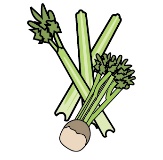 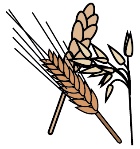 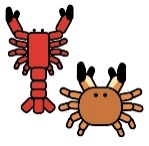 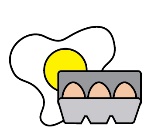 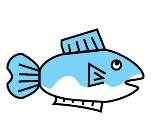 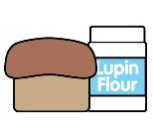 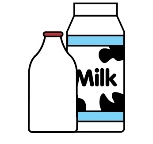 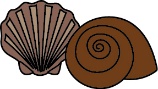 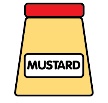 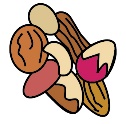 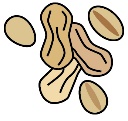 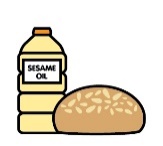 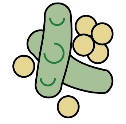 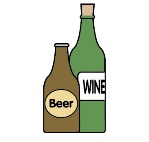 CeleryCereals containing glutenCrustaceansEggsFishLupinMilkMolluscMustardNutsPeanutsSesame seedsSoya DioxideFruit SconeXWheatXXPlain SconeXWheatXXCherry SconeXWheatXXXWhite Chocolate & Raspberry SconeXWheatXXXApple & Cinnamon sconeXWheatXXReview date:Reviewed by: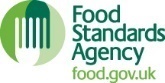 You can find this template, including more information at www.food.gov.uk/allergy